Муниципальное бюджетное общеобразовательное учреждение «Гальбштадтская средняя общеобразовательная школа»«Красноармейская ООШ» - филиал МБОУ «Гальбштадтская СОШ»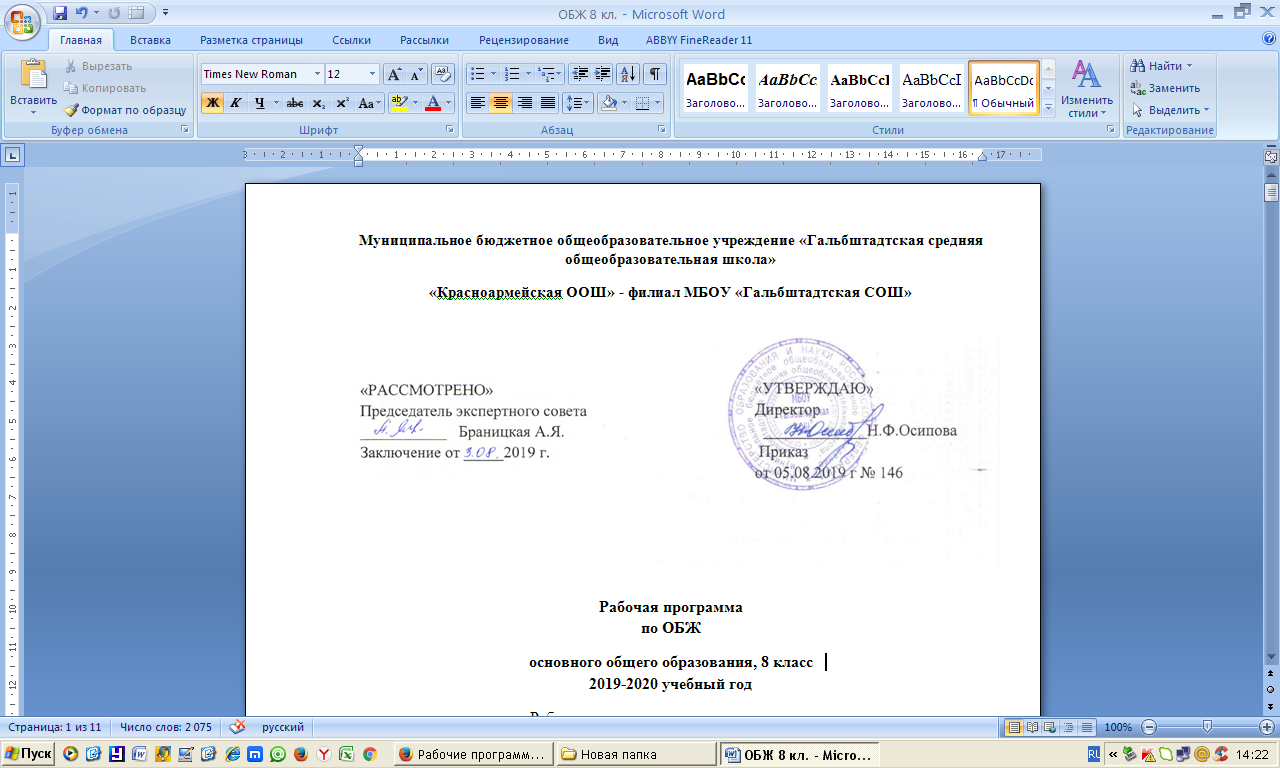 «РАССМОТРЕНО»                                     «УТВЕРЖДАЮ»                                                                                          Председатель экспертного совета                          Директор                                                                                ___________Браницкая А.Я__________Н.Ф.ОсиповаЗаключение от _______2019г.                 Приказ № __от «___»________2019г                                                                                                Рабочая программаадаптированная программа для обучающегося с умственной отсталостью (интеллектуальными нарушениями)по физической культуре 5 класс, 2019-2020 учебный годРабочая программа составлена на основе программа специальных (коррекционных) образовательных учреждений VIIIвида, под редакцией В.В.Воронковой                                                                                     Программу составил Идрисов А.Р.,   учитель физической культуры и ОБЖп.Красноармейский 2019гПояснительная записка.Рабочая программа составлена в соответствии с нормативными документами:Федеральный перечень учебников, рекомендуемых к использованию при реализации имеющих государственную аккредитацию образовательных программ начального общего, основного общего, среднего общего образования (утв. приказом Министерства образования и науки РФ от 31 марта 2014г. № 253) с изменениями.Основная образовательная программа (начального, основного, среднего) общего образования МБОУ «Гальбштадтская СОШ» Немецкого национального района Алтайского края (приказ от 5 августа 2019г. №146)Учебный план (начального, основного, среднего) общего образования МБОУ «Гальбштадтская СОШ» 2019-2020 учебный год (приказ от 5 августа 2019г. №146)Календарный учебный график МБОУ «Гальбштадтская СОШ» 2019-2020 учебный год (приказ от 5 августа 2019г. №146)Положения о рабочей программе учебных предметов, направленных на достижение образовательных результатов в соответствии с требованиями ФГОС и ФкГОС (утв. Приказом директора от 01.08.2018г №193).Учебно-методический комплект состоит из следующих пособий:Программыспециальных (коррекционных) образовательных учреждений VIII вида: 5-9 кл.: В 2 сб. / Под ред. В.В. Воронковой. — М.: Гуманитар, изд. центр ВЛАД ОС, 2011.Учебник Физическая культура под редакцией М.Я. Виленского М. Просвещение-2017Методические рекомендации Физическая культура под редакцией М.Я. Виленского М. Просвещение-2013авторской программы «Физическая культура. Предметная линия учебников» (авт. Виленский М.Я., Лях В.И. 5-е издание Москва «Просвещение» 2016 г.), «Комплексной программы физического воспитания» 1-11 класс под редакцией  В.И.Лях, А.А.Зданевич, Москва «Просвещение» 2004г.В соответствии с ФБУП учебный предмет «Физическая культура» вводится как обязательный предмет в средней школе, на его преподавание отводится  105 часов в год из расчета 3 часа в неделю.Количество часов в год: 105Количество часов в неделю: 3Количество контрольных работ: 0Количество лабораторных работ: 0Программа физического воспитания учащихся 5—10 классов коррекционной школы (VIII вид) является продолжением программы подготовительных — 4 классов, формируя у учащихся целостное представление о физической культуре, способность включиться в производительный труд.Своеобразие данной программы заключается в том, что она составлена на основе знаний о физическом развитии и подготовленности, психофизических и интеллектуальных возможностей детей с нарушениями интеллекта 11 — 16 лет.Программа ориентирует учителя на последовательное решение основных задач физического воспитания: укрепление здоровья, физического развития и повышение работоспособности учащихся; развитие и совершенствование двигательных умений и навыков; приобретение знаний в области гигиены, теоретических сведений по физкультуре; развитие чувства темпа и ритма, координации движений; формирование навыков правильной осанки в статических положениях и в движении; усвоение учащимися речевого материала, используемого учителем на уроках по физической культуре.Процесс овладения знаниями, умениями и навыками неразрывно связан с развитием умственных способностей ребенка. Поэтому задача развития этих возможностей считается одной из важных и носит коррекционную направленность.Специфика деятельности учащихся с нарушениями интеллекта на уроках физической культуры — чрезмерная двигательная реактивность, интенсивная эмоциональная напряженность, яркое проявление негативного отношения к занятиям и даже к окружающим детям и взрослым. Учитель свои требования должен сочетать с уважением личности ребенка, учетом уровня его физического развития и физической подготовки.Учащиеся должны на уроке проявлять больше самостоятельности при постоянном контроле и помощи учителя. Определяя содержание занятий, следует исходить из конкретных задач обучения и особенностей контингента учащихся.Среди различных показателей эффективности процесса воспитания на уроках физической культуры важное значение в специальной коррекционной школе имеет активность учащихся, дисциплинированность, взаимопомощь, внешний вид, наличие соответствующей спортивной одежды, бережное отношение к оборудованию и инвентарю. Огромную роль играет личность учителя.При прохождении каждого раздела программы необходимо предусматривать задания, требующие применения сформированных навыков и умений в более сложных ситуациях (соревнования, смена мест проведения занятий, увеличение или уменьшение комплексов упражнений и т. д.)В зависимости от условий работы учитель может подбирать упражнения, игры, которые помогли бы конкретному ребенку быстрее овладеть основными видами движений.В старших классах на уроках физической культуры следует систематически воздействовать на развитие таких двигательных качеств, как сила, быстрота, ловкость, выносливость, гибкость, вестибулярная устойчивость (ориентировка в пространстве и во времени при различной интенсивности движений).Эффективное применение упражнений для развития двигательных качеств повышает плотность урока, усиливает его эмоциональную насыщенность.Объем каждого раздела программы рассчитан таким образом, чтобы за определенное количество часов ученики смогли овладеть основой двигательных умений и навыков и включились в произвольную деятельность.В программу включены следующие разделы: гимнастика, акробатика (элементы), легкая атлетика, лыжная подготовка (коньки), игры — подвижные и спортивные, плавание.Успеваемость по предмету «Физическая культура» в 5—10 классах специальной коррекционной школы определяется отношением ученика к занятиям, степенью сформированности учебных умений и навыков с учетом индивидуальных возможностей.Занятия с учащимися, отнесенными по состоянию здоровья к специальной медицинской группе, проводятся по специальной программе. Если учащиеся изъявляют желание и по заключению врача могут заниматься с классом, им разрешается участие в занятиях под особым контролем учителя, с определенными ограничениями.Осуществляя индивидуальный и дифференцированный подход при развитии двигательных качеств целесообразно делить класс на группы учащихся с учетом их двигательных и интеллектуальных способностей.Следует обратить внимание на необходимость заключения врача о физической нагрузке и возможностях каждого учащегося.Обязательным для учителя является контроль за уровнем физического развития и двигательной активностью учащихся (ДА).По мере прохождения учебного материала проводятся проверочные (контрольные) испытания по видам упражнений: бег 30—60 м; прыжок в длину с места; сила кисти (правой, левой), метание на дальность, бросок набивного мяча (1 кг) из-за головы обеими руками из положения сидя ноги врозь.Тесты проводятся 2 раза в год: в сентябре—мае (избирательно). Полученные данные обрабатываются, сопоставляются с показателями физического развития (рост, вес, объем груди, спирометрия), записываются в специально отведенный журнал учета двигательной активности (ДА) и физического развития. На основе этих данных совместно с врачом школы (школы-интерната) определяются физкультурные группы.Особый подход в обучении и при принятии нормативов надо использовать по отношению к детям с текущими состояниями и различными заболеваниями (эпилепсия, шизофрения, энурез, гидроцефалия, врожденные пороки сердца и т. д.).У учителя физкультуры должна быть следующая документация: программа (базовая или авторская с учетом условий занятий, региона), годовой план-график прохождения учебного материала, тематическое планирование, поурочные планы-конспекты, журнал по ТБ (7—8—9—10 классы), журнал учета ДА и физического развития, план работы по физическому воспитанию на год.Исключительное значение имеет внеклассная и внешкольная работа по физическому воспитанию. В основе ее реализации лежит программный материал.Примерное распределение учебного материала по разделам программы и классам (условно)Распределение материала носит условный характер. Учитель имеет право изменять сетку часов с учетом климатических условий, региональной специфики.Календарно-тематический планЛист внесения изменений в программуЛист экспертизы рабочей программы учебного предмета, курсаУчебный предмет_____________________________________,         __________классСоставитель программы________________________________________________________Эксперт:______________________________________________________________________Дата заполнения:     _______________________20__г.Выводы  эксперта:__________________________________________________________________________________________________________________________________________КлассВиды упражнений, количество часовВиды упражнений, количество часовВиды упражнений, количество часовВиды упражнений, количество часовВиды упражнений, количество часовВсего часовКлассгимнастика,акробатикалегкаяатлетикаподвижные и спортивные игрылыжи(коньки)плаваниеВсего часов5142016128706161814121070716181610107088202010127091030302015105101030302015105№Наименование раздела программы, темаКол-во часовДата Легкая атлетика191История легкой атлетики. Правила техники безопасности при занятиях легкой атлетикой13.092Высокий старт от 10 до 15 м. Основные правила соревнований по легкой атлетике14.093Бег с ускорением от 30 до 40 м.15.094Скоростной бег до 40 м. Быстрота110.095Бег на результат 60 м.111.096Бег в равномерном темпе от 10 до 12 мин.112.097Бег на 1000 м.117.098-11Прыжки в длину с 7-9 шагов разбега 418.0919.0924.0925.0912Метание теннисного мяча с места на дальность отскока от стены126.0913Метание теннисного мяча на заданное расстояние11.1014Метание теннисного мяча на дальность12.1015Метание теннисного мяча в цель13.1016-18Кросс до 15 мин, бег с препятствиями и на местности, минутный бег, эстафеты, круговая тренировка.38.109.1010.1019Эстафеты, старты из различных исходных положений, бег с ускорением, с максимальной скоростью115.10Спортивные игры «Баскетбол»820История баскетбола. Основные правила игры в баскетбол. Основные приемы игры. Правила техники безопасности116.1021Стойка игрока. Перемещения в стойке приставными шагами  боком, лицом и спиной вперед .Остановка двумя шагами и прыжком. 117.1022Ловля и передача мяча двумя руками от груди и одной рукой от плеча на месте и в движении без сопротивления защитника  (в парах, тройках, квадрате , круге).122.1023Ведения мяча внизкой средней и высокой стойки на месте, в движении по прямой, с изменением направления движения  и скорости123.1024Ведение мяча без сопротивления защитника ведущей и неведущей  рукой124.1025Броски одной и двумя руками с места и в движении ( после ведения, после ловли) без сопротивления защитника.Максимальное расстояние до корзины- 3,60 м.15.1126 Вырывание и выбивание мяча. Ловкость 16.1127Комбинации из освоенных элементов: ловля, передача, ведение, бросок17.11Гимнастика2128История гимнастики.Основная гимнастика. Правила техники безопасности и страховки во время занятий физических упражнений.112.1129Освоение строевых упражнений. Гибкость 113.1130Освоение общеразвивающих упражнений без предметов на месте и в движении. Строевые упражнения114.1131Освоение общеразвивающих упражнений  с предметами119.1132Освоение и совершенствование  висов и упоров120.1133-34Кувырок вперед и назад221.1126.1135-36Стойка на лопатках. Кувырки 227.1128.1137«Мост» из положения лежа на спине13.1238Общеразвивающие упражнения без предметов и с предметами14.1239Упражнения с гимнастической скамейкой, на гимнастическом бревне15.1240Лазанье по канату, гимнастической лестнице110.1241-43Освоение опорных прыжков311.1212.1217.1244Опорные прыжки, прыжки со скакалкой, броски набивного мяча118.1245Общеразвивающие упражнения с повышенной амплитудой для плечевых, локтевых ,  тазобедренных, коленных суставов и позвоночника.119.1246Значение гимнастических упражнений для сохранения правильной осанки, развития силовых способностей и гибкости.124.1247Упражнения и простейшие программы по развитию силовых, координационных способностей и гибкости, с предметами и без предметов 125.1248Акробатика. Строевой шаг. Повороты на месте. Кувырок вперед. Правила самоконтроля. Способы регулирования физической нагрузки126.12Лыжная подготовка1849История лыжного спорта . Основные правила соревнований. Одежда, обувь и лыжный инвентарь. Правила техники безопасности при занятиях  лыжным спортом114.0150Попеременный двухшажный ход. Оказание помощи при обморожениях и травмах.115.0151-53Попеременный двухшажный и одновременный бесшажный ходы.316.0121.0122.0154Торможение « плугом». Лыжная эстафета123.0155Передвижения на лыжах 2 км128.0156-58Повороты   переступанием. Передвижение на лыжах 3 км329.0130.014.0259Подъем «полуелочкой». Повороты переступанием15.0260-62Попеременный двухшажный и одновременный бесшажный ходы. Подъем «полуелочкой». Повороты переступанием36.0211.0212.0263Правила самостоятельного выполнения упражнений и домашних занятий. Прохождение дистанции 3 км113.0264Лыжные гонки. Виды лыжного спорта. Применение лыжных мазей.118.0265Прохождение дистанции 3 км. Значение занятий лыжным спортом119.0266Лыжные гонки без  учета времени120.02Спортивная игра «Баскетбол»867Комбинация из освоенных элементов техники перемещений и владения мячом125.0268Тактика свободного нападения126.0269Позиционное нападение (5:0) без изменения позиций игроков127.0270Нападение быстрым порывом (1:0)13.0371Взаимодействие двух игроков «Отдай мяч и выйди»14.0372-73Игра  по упрощенным правилам мини-баскетбол25.0310.0374Игры и игровые задания 2:1,3:1,3:2,3:3.111.03Спортивная игра «Волейбол»1775История волейбола. Основные правила игры в волейбол.Основные приемы игры в волейбол. Правила техники безопасности112.0376Стойка игрока. Перемещение в стойке приставными шагами боком.117.0377Передача мяча сверху двумя руками на месте и после перемещения вперед118.0378Передачи мяча над собой.  То же через сетку119.0379Игра по упрощенным правилам мини-волейбола131.0380Игры и игровые задания с ограниченным числом игроков (2*2, 3*2,3*3) и на укороченных площадках11.0481Упражнения   по овладению и совершенствованию в технике   перемещений и владения  мячом  (бег с изменением направления, скорости ) ,  челночный бег.12.0482Эстафеты, круговая тренировка, подвижные игры с мячом, двусторонние игры  (10-12мин)17.0483Бег с ускорением, изменением направления, темпа, ритма, из различных исходных положений. Подвижные игры18.0484Нижняя прямая подача мяча с расстояния 3-6 м от сетки19.0485Прямой нападающий удар после подбрасывания мяча партнером114.0486Комбинации из освоенных элементов, передачи, удар115.0487Тактика свободного нападения. Позиционное нападение без изменения позиций игроков (6:0)116.0488Терминология избранной игры; техника ловли, передачи, ведения мяча или броска  121.0489Упражнения по совершенствованию координационных, скоростно-силовых способностей и выносливости.  Игра в мини-волейбол122.0490Игровые  упражнения  по совершенствованию технических  приемов (ловля,  передача, броски или удары в цель,ведение, сочетание приемов).123.0491Организация и проведение подвижных игр и игровых заданий, приближенные к содержанию разучиваемых спортивных игр. Правила самоконтроля128.04Легкая атлетика1192-94Прыжок в высоту. Метание малого мяча329.0430.046.0595-98Спринтерский бег, эстафетный бег. Высокий старт (до 10-15 м), бег с ускорением (30-40 м).47.0512.0513.0514.0599Бег на результат (60м).Основные двигательные способности119.05100-101Бег в равномерном темпе от 10 до 12 мин220.0521.05102Бег на 1000 м126.05103-105Итоговые проектные работы.327.0528.0528.05№Дата урокаТема урокаСодержание измененийОснование (причина) изменений104-10528.05Итоговые проектные работы.Итоговые проектные работы.Объединение темКалендарный учебный график МБОУ «Гальбштадтская СОШ» на 2019-2020 учебный год№Критерии и показателиВыраженность критерияесть (+),  нет (-)Комментарий эксперта(при показателе «нет»)Полнота структурных компонентов рабочей программыПолнота структурных компонентов рабочей программыПолнота структурных компонентов рабочей программыПолнота структурных компонентов рабочей программы1.1Титульный лист1.2.Пояснительная записка1.3.Планируемые результаты освоения учебного предмета, курса1.4.Содержание 1.5.Календарно-тематический план1.6.Лист внесения изменений в РПКачество пояснительной записки рабочей программыКачество пояснительной записки рабочей программыКачество пояснительной записки рабочей программыКачество пояснительной записки рабочей программы2.1.Отражает полный перечень нормативных документов и материалов, на основе которых составлена рабочая программа:ФГОС НОО, ФГОС  ООО, ФкГОСосновная образовательная программа школы (целевой компонент, программа развития УУД);учебный план НОО, ООО МБОУ «Гальбштадтская СОШ»;положение о рабочей программе в школе;примерная программа по учебному предмету; авторская программа по учебному предмету для соответствующего класса.2.2.Содержит информацию о количестве часов, на которое рассчитана рабочая программа в год, неделю2.3.Указаны библиографические ссылки на все документы и материалы, на основе которых составлена рабочая программа2.4. Цели и задачи изучения предмета в соответствующем классе2.5.Убедительное обоснование в случае, когда РП содержит отступления от авторской программыКачество описания планируемых результатов освоения учебного предмета, курсаКачество описания планируемых результатов освоения учебного предмета, курсаКачество описания планируемых результатов освоения учебного предмета, курсаКачество описания планируемых результатов освоения учебного предмета, курса3.1.Планируемые результаты соотносятся с целями и задачами изучения предмета в данном классе3.2.Отражается уровневый подход к достижению планируемых результатов «учение научится», «ученик получит возможность научиться»Качество календарно-тематического планированияКачество календарно-тематического планированияКачество календарно-тематического планированияКачество календарно-тематического планирования4.1.Отражает информацию о продолжительности изучения раздела4.2.Отражает информацию о теме каждого урока, включая темы контр, лаборат., практич. работГрамотность оформления рабочей программы:  соответствие требованиям информационной грамотностиГрамотность оформления рабочей программы:  соответствие требованиям информационной грамотностиГрамотность оформления рабочей программы:  соответствие требованиям информационной грамотностиГрамотность оформления рабочей программы:  соответствие требованиям информационной грамотности5.1.Содержание разделов соответствует их назначению5.2.Текст рабочей программы структурирован5.3.Текст рабочей программы представлен технически грамотно